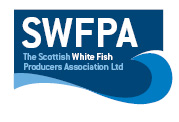 LONG LINE PositionsLong Line Position InfoSouth point  60 43,76N            North  point  60 46,23N                       001 29,69W                                 001 22,13WNorth point  60 46,52N            South point  60 44,03N                       001 22,50W                                001 29,72W North point  60 46,75N           South point  60 44,40N                       001 23,04W                               001 30,27WSouth point  60 44,53N          North point  60 47,15N                       001 30,39W                              001 22,41WDate29-06-2020Vessel Name & Reg NoSUFFOLK CHIEFTAIN LT372Skipper NameFRANCISCO ALVAREZ MIGUEZSkipper Email Addresssuffolkchieftain@satlink-mail.comSkipper Mobile No+33640049420